                                             Sydney 4 días 3 noches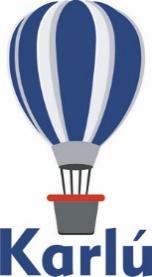 Día 1 Llegada a Sydney Sydney, la ciudad más grande de Australia!  A su llegada, será recibido por su guía chofer de habla hispana, que lo trasladará a su hotel y lo ayudará con el check-in.El resto del día es libre. Puede explorar las calles empedradas del histórico barrio The Rocks, uno de los barrios más antiguos de Sydney, cuya historia se remonta a generaciones anteriores a la llegada de los colonos británicos a fines de 1700. O tome uno de los Sydney Ferries a Manly (costo adicional por su propia cuenta) y pasee por el Manly Corso a la icónica Manly Beach. Día 2 Sydney      Visita de la Ciudad de Sydney con crucero y almuerzo  Después de su desayuno, será recogido por su conductor para su tour compartido Morning Panoramic Sydney Sights. Colóquese sus auriculares y disfrute la información en español mientras viaja por el histórico de Rocks y aprenda sobre la historia de los primeros convictos de Sydney. Verá magníficas vistas del puente de Sydney, así como las velas de la Ópera de Sydney. Viaje a lo largo de las bulliciosas calles de la ciudad y de los suburbios de Sydney, como un local. Ningún viaje a Sydney se completa sin una visita a la mundialmente famosa playa de Bondi, donde puede caminar por el paseo marítimo, ver a los australianos en la playa dorada y disfrutar de un café o una bebida fría (por su propia cuenta) en uno de los muchos restaurantes y cafeterías o bares. Viaje de regreso a la ciudad a través de Mrs Macquarie Chair para obtener una vista mágica final de la bahía. Tour en Ingles - grabación en español (Información en español a través de auriculares). Suba a bordo de su catamarán Magistic Cruises en King Street Wharf para experimentar una de las mejores bahías naturales del mundo, ver las atracciones icónicas de la Ópera de Sydney y el Puente de Sydney desde el agua, y disfrutar de un sensacional almuerzo buffet de mariscos a su gusto, mientras disfruta de las vistas. Comentarios abordo en inglés. Sin guía de habla hispana en el crucero. A su regreso al muelle de King Street o al muelle Circular Quay, el resto de la tarde es libre para continuar explorando la ciudad o caminar de regreso a su hotel. Día 3 Sydney          Día libre  Después de su desayuno en el hotel, su día es libre para explorar de forma independiente o realizar una excursión opcional.  Excursión opcional no está incluido en el costo.Excursión a las Montañas AzulesDisfrute del té de la mañana en Calmsley Hill, una granja en funcionamiento, así como el hogar de canguros, emús, wombats y koalas. Viaje a través de pueblos pintorescos y disfrute de paisajes hermosos antes de almorzar con vistas al magnífico valle. Visite el famoso Govett’s Leap para ver la caída de la cascada de 180 metros desde la base del acantilado antes de disfrutar de una copa de vino espumoso o jugo de naranja en los jardines botánicos de Mt Tomah. Tour en Ingles - grabación en español (Información en español a través de auriculares).Día 4 Sydney Después de su desayuno, su guía chofer de habla hispana lo trasladará al aeropuerto para su vuelo y lo ayudará con el check-in. Costo por persona en dólares americanos Hoteles previstos Incluye: 3 noches en hotel de selección con desayuno completo Traslados en Sydney con su guía chofer de habla hispana Tours en Sydney por la mañana: grabación en español (recorrido compartido en grupos pequeños) Magistic Cruises - Crucero con almuerzo en la bahía de Sydney (crucero compartido en Ingles) Impuesto sobre bienes y servicios del gobierno del 10% (GST) No incluye:Vuelos internacionales y domésticosAlimentos y bebidas no especificadosPropinasTramite visaNotas:Para reservaciones, se requiere copia del pasaporte con vigencia mínima de 6 meses después de su regreso.Los documentos como pasaporte, visas, vacunas, pruebas PCR, antígenos o cualquier otro requisito que solicite el país visitado, son responsabilidad del pasajero.Su itinerario puede estar sujeto a cambio por las reglamentaciones y políticas de cada país por las afectaciones del COVID, favor de reconfirmar su viaje antes de la fecha de salida.Tarifa aplica para pago con transferencia bancaria o chequePagos con tarjeta de crédito visa o mc aplica cargo bancario de 3.5%El tipo de cambio se aplica el día que se realiza el pago (consultar)NO aplica reembolso por servicios NO utilizadosLas cotizaciones están sujetas a cambio al momento de confirmar los servicios por escrito.Fecha de salidaCategoría StandardIndividualDobleTriple01/08/21 – 30/09/211,257.00753.00653.0001/10/21 – 31/03/221,430.00893.00710.00Categoría SuperiorIndividualDobleTriple01/10/21 – 09/12/211,549.00907.00786.0010/12/21 – 31/01/221,465.00822.00730.0001/02/22 – 31/03/221,549.00907.00786.00Categoría De LuxeIndividualDobleTriple01/08/21 – 30/09/211,634.00907.00770.0001/10/21 – 31/03/222,202.001,237.001,022.00StandardTravelodge Wynyard Sydney SuperiorParkroyal Darling Harbour DeluxeShangrila Hotel Sydney 